Grade 8 			Topic: Perfect Squares and Square Roots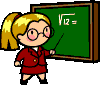 Project: Creative Display of Knowledge of Squares and Square RootsTask: Demonstrate your knowledge and understanding of the following in a creative way:Using numbers, diagram(s) and words explain what a ‘perfect square’ is and compare it to a number that is not a perfect squareUsing symbols, numbers, diagram(s) and words, explain what ‘square root’ means and how to find the square root of perfect and non-perfect squaresUsing symbols, numbers and words, explain what ‘squaring’ a number means and how to find the square of a number Use a number line to illustrate how to find an approximate square root of a number that is not a perfect square (use at least 3 examples and clearly and thoroughly label your number line)Explain how to find squares and square roots of numbers using a calculatorThe above learning outcomes must be clearly and thoroughly represented in a unique and eye appealing way. The layout and organization is to be decided by the group or individual. You will be assessed on your ability to show thoroughly understanding of all of the above learning outcomes plus you will be assessed on creativity, organization and neatness. 